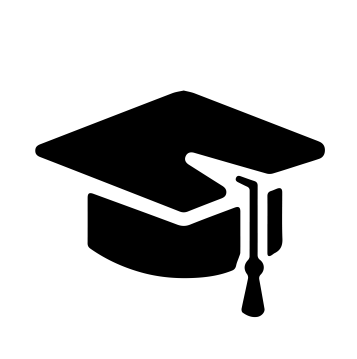 Всероссийский информационно – образовательный портал «Магистр»Веб – адрес сайта: https://magistr-r.ru/СМИ Серия ЭЛ № ФС 77 – 75609(РОСКОМНАДЗОР, г. Москва)МОП СФО Сетевое издание «Магистр»ИНН 4205277233 ОГРН 1134205025349Председатель оргкомитета: Ирина Фёдоровна К.ТЛФ. 8-923-606-29-50Е -mail: metodmagistr@mail.ruГлавный редактор: Александр Сергеевич В.Е-mail: magistr-centr@magistr-r.ruПриказ №019 от 15.12.2021г.О назначении участников конкурса «Здравствуй, Новый год!»Уважаемые участники, если по каким – либо причинам вы не получили электронные свидетельства в установленный срок (4 дня с момента регистрации), просьба обратиться для выяснения обстоятельств по электронной почте: metodmagistr@mail.ru№Учреждение, адресУчастникРезультат1БУДО Кирилловская ДШИ, Вологодская область, г. КирилловНечаева Елена Александровна, Васильев КонстантинII степень (победитель)2МБДОУ детский сад №2, г. РевдаСиливанова Наталья ВикторовнаКрылицина Лидия Ивановна, Канафиева АринаI степень (победитель)3МБДОУ детский сад №2, г. РевдаСиливанова Наталья ВикторовнаКрылицина Лидия Ивановна, Чебыкин СемёнI степень (победитель)4МБДОУ детский сад №22 “Малыш”, г. МеждуреченскПопова Инна ЮрьевнаАссоров АртемI степень (победитель)